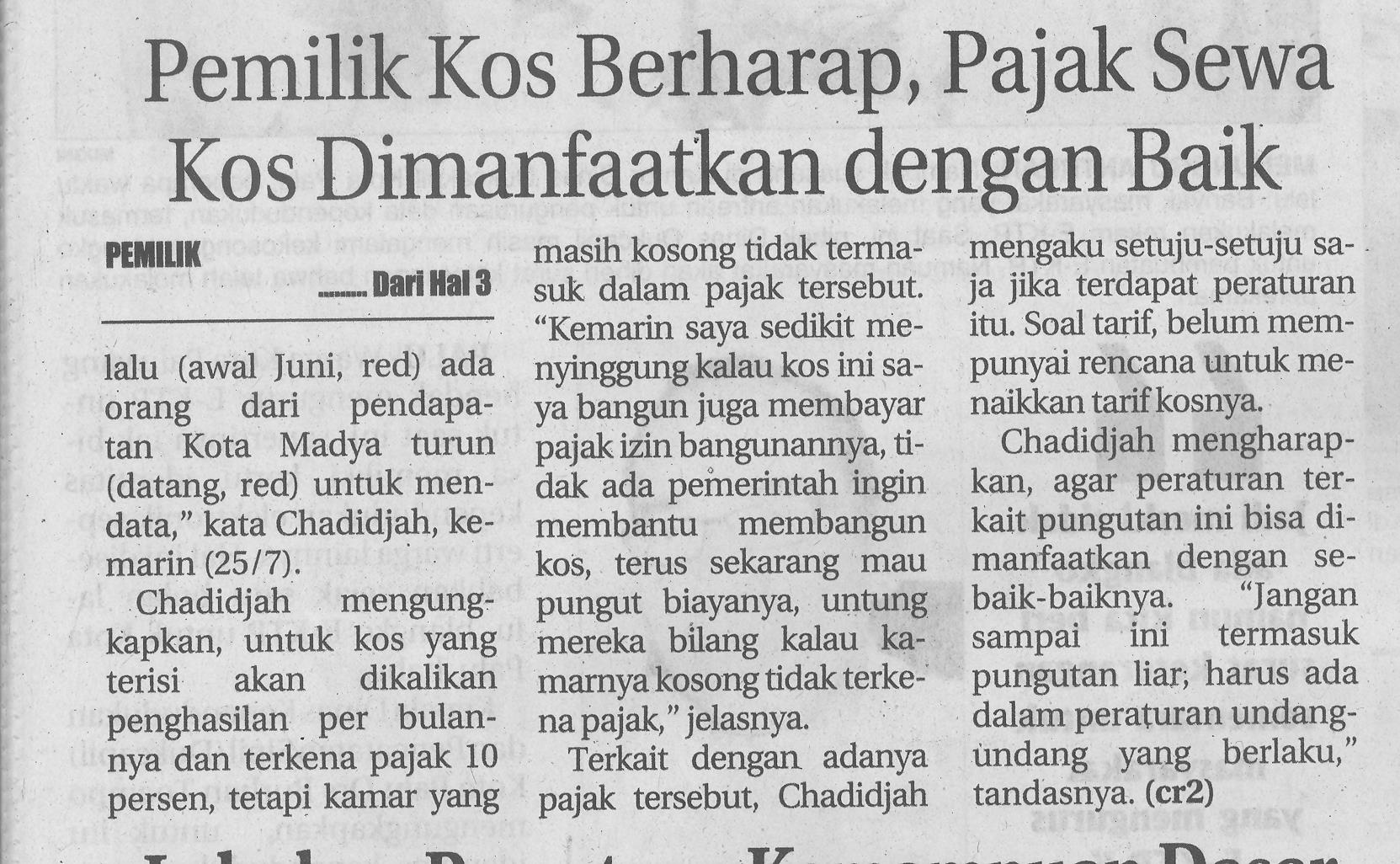 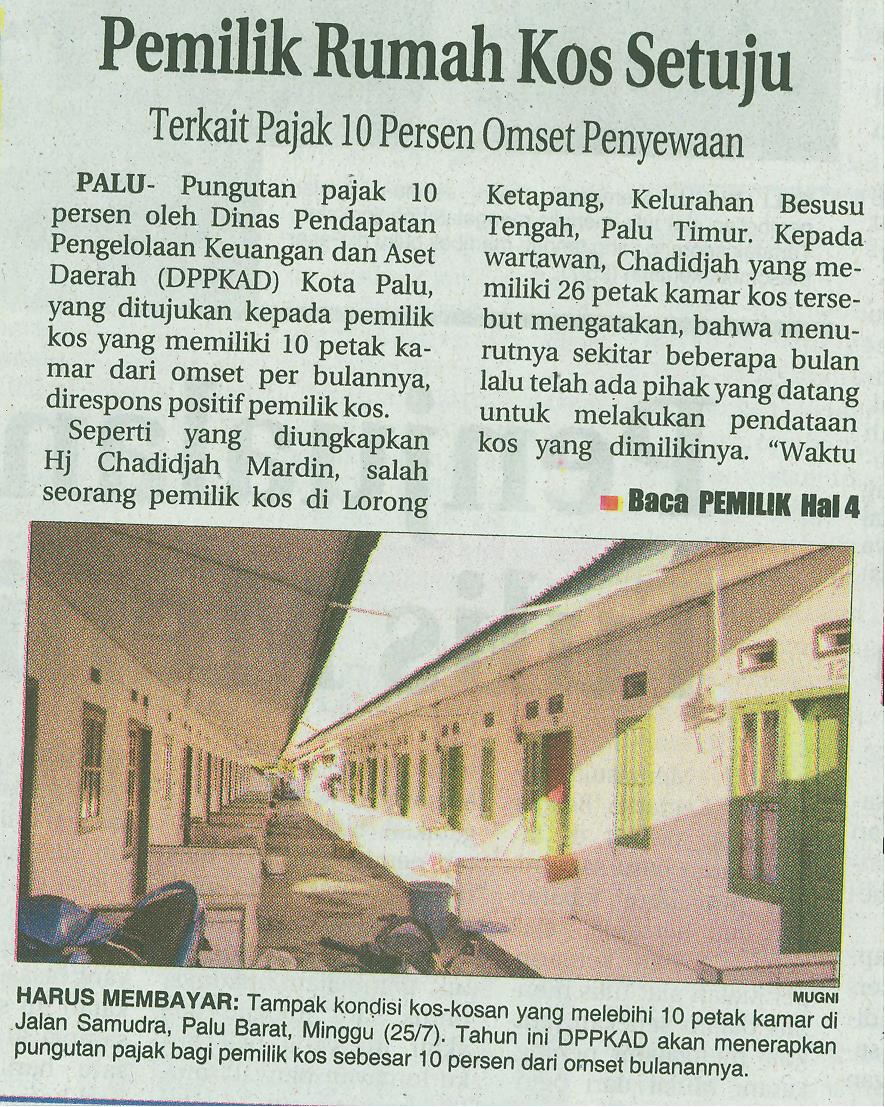 Harian    :RadarKasubaudSulteng IHari,tanggal:Kamis, 26 Juli 2015KasubaudSulteng IKeterangan:Pemilik Rumah Kos SetujuKasubaudSulteng IEntitas:PaluKasubaudSulteng I